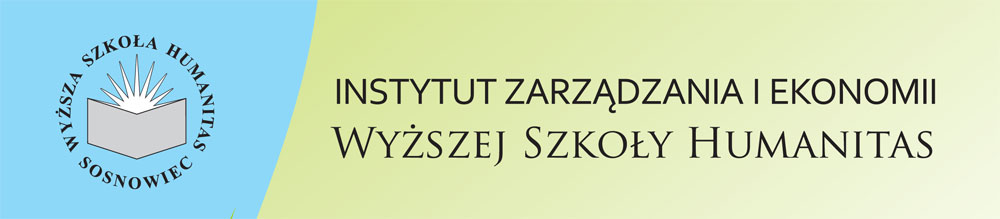 orazINSTYTUT PRZEDSIĘBIORSTWA SZKOŁY GŁÓWNEJ HANDLOWEJ 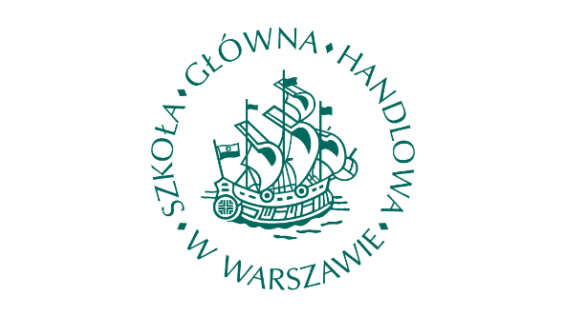 ma zaszczyt zaprosić Państwa do udziałuwIV MIĘDZYNARODOWEJ KONFERENCJI NAUKOWEJ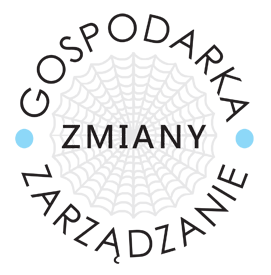 GOSPODARKA – ZMIANY – ZARZĄDZANIE,która odbędzie się 3 grudnia 2015 roku,w siedzibie Wyższej Szkoły HUMANITAS w Sosnowcu,pod honorowym patronatem Prezesa Polskiego Towarzystwa EkonomicznegoGość specjalny: dr Marcin Święcicki, poseł na Sejm RP, b. minister MWGZ, b. prezydent Warszawy, b. Komisarz OBWE.Komitet Naukowy:Prof. nzw dr hab. Jan Klimek- Dyrektor IP SGH, przewodniczącyProf. nzw. dr Andrzej Kupich - Dyrektor IZiE WSH, z-ca przewodniczącegoCzłonkowie:Prof. zw. dr hab. Lidia Białoń, Wyższa Szkoła Menedżerska w WarszawieProf. zw. dr hab. Jan Porvaznik - WSH, Uniwersytet Ekonomiczny w BratysławieProf. zw. dr hab. Marian Huczek - AK im. AFMProf. nzw. dr hab. Barbara Dobiegała-Korona – Uczelnia Techniczno-Handlowa im. H. Chodkowskiej. Warszawa Prof. nzw. dr hab. Krystyna Bobińska - WSH, INE PANProf. zw. dr hab. Andrzej Chodyński - AK im. AFM Prof. nzw. dr hab. Miloslava Chovancova - WSH, Uniwersytet Tomasza Baty w ZlinieProf. nzw. dr hab. Štefan Kassay, Uniwersytet Techniczny w Koszycach Prof. ndz. dr hab. Olena Kolomytseva, Państwowy Uniwersytet Technologiczny w CzerkasachProf. nzw. dr hab. Helena Kościelniak, Politechnika CzęstochowskaProf. nzw. dr hab. Piotr Masiukiewicz- SGH Prof. nzw. dr hab. Zbigniew Widera, Uniwersytet Ekonomiczny w Katowicach Doc. dr Nadiya Dubrovina, Uniwersytet Ekonomiczny w CharkowieDr Joanna Dzieńdziora, Wyższa Szkoła Biznesu w Dąbrowie GórniczejDr Monika Sipa, Politechnika CzęstochowskaDr Małgorzata Smolarek, Wyższa Szkoła HUMANITAS w SosnowcuDr Beata Żelazko, SGHTematyka dyskusji konferencyjnej zostanie wyraźnie ukierunkowana na problemy związane z ekonomicznymi aspektami zarządzania. Najważniejszym problemem poddanym dyskusji będzie „zarządzanie zmianami” z uwzględnieniem innowacyjności przedsiębiorstw 
i regionów. Zagadnienia te będą ujęte w kontekście strategii Europa 2020, szczególnie „Unii Innowacji”. W ramach przygotowań do konferencji kontynuowane będą, odpowiednio zmodyfikowane, badania ankietowe przedsiębiorstw. Problematyka Konferencji zostanie podjęta w trzech blokach Tematycznych:Nowe wyzwania innowacyjnej przedsiębiorczości. Teoria i praktyka nowoczesnego zarządzania. Społeczna odpowiedzialność jako wyzwanie w zarządzaniu firmą rodzinną.Kapitał ludzki w rozwoju organizacji.Organizatorem Konferencji jest Instytut Zarządzania i Ekonomii WSH i Instytut Przedsiębiorstwa Szkoły Głównej Handlowej w Warszawie we współpracy z Instytutem Zarządzania i Marketingu Uniwersytetu T. Baty w Zlinie (Czechy), Szkołą Wyższą w Sladkoviczovej (Słowacja), Uniwersytetem Ekonomicznym w Charkowie (Ukraina) oraz Państwowy Uniwersytet Technologiczny w Czerkasach (Ukraina).Zgłoszenie uczestnictwa oraz referatów:Zainteresowanych udziałem w Konferencji prosimy o nadsyłanie wypełnionych kart zgłoszenia drogą elektroniczną na adres: konferencjaGZZ@humanitas.edu.pl, do dnia 
30.09.2015. Jednocześnie prosimy o podanie tytułu i streszczenia referatu w języku polskim i angielskim, wraz ze wskazaniem bloku tematycznego Konferencji, słów kluczowych (keywords) w języku polskim i angielskim oraz afiliacji Autora.Komitet Organizacyjny Konferencji:  dr Agnieszka Górka-Chowaniec - przewodniczącadr Jadwiga Bakonyidr inż. Olimpia Grabiecdr Małgorzata SmolarekKontakt:e-mail: konferencjaGZZ@humanitas.edu.pl tel. 501-238-488Opłaty i terminy przedkonferencyjne:Uczestnictwo oraz publikacja referatu:			350 zł. Uczestnictwo w Konferencji:					250 zł.Publikacja referatu (bez uczestnictwa w Konferencji):	150 zł.Terminarz przygotowań do Konferencji:Publikacja konferencyjnaReferaty (artykuły) pozytywnie ocenione przez dwóch niezależnych recenzentów zostaną opublikowane w czasopiśmie Zeszyty Naukowe Wyższej Szkoły HUMANITAS Zarządzanie nr 1/2016 oraz 2/2016. Czasopismo wydawane jest przez Instytut Zarządzania i Ekonomii Wyższej Szkoły HUMANITAS w Sosnowcu. Czasopismo zostało w 2012r. zarejestrowane na liście czasopism ministerialnych. Zgodnie z decyzją Ministerstwa Nauki i Szkolnictwa Wyższego z dnia 17 grudnia 2013 roku, otrzymało 7 punktów w ramach listy punktowanych czasopism naukowych.Referaty z jedną pozytywną recenzją, po uwzględnieniu uwag recenzentów, zostaną opublikowane w monografii – 4 punkty.30.09.2015Termin nadsyłania drogą elektroniczną karty zgłoszenia udziału w Konferencji na adres: konferencjaGZZ@humanitas.edu.pl31.10.2015Termin dokonania opłaty konferencyjnejNr konta: 24 1050 1360 1000 0008 0337 9932Z opisem w tytule: Konferencja GZZ – imię i nazwisko Uczestnika30.11.2015Termin przesłania referatu na adres:konferencjaGZZ@humanitas.edu.pl